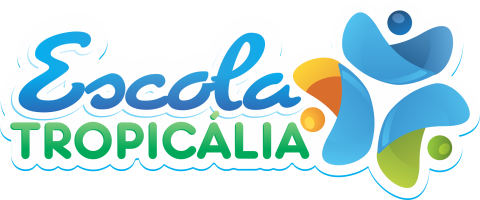 ATIVIDADES DE LÍNGUA PORTUGUESA Das frases abaixo relacionadas, indique as que contêm oração ou orações:(         ) Que dia quente!(         ) Belas, as manhãs sertanejas!(         ) Estou em Monteiro há onze anos.(         ) O aluno compreende perfeitamente o olhar do professor .(         ) Silêncio!(        ) O sol brilhava no céu nordestino.Assinale as alternativas em que não há oração:(       ) Havia muita gente naquela festa.(       ) Socorro!(       ) Que tristeza!(       ) Aquele aluno não se saiu bem na avaliação.(        ) Despediu-se da esposa antes de viajar para a Itália.(        ) Atenção, curva sinuosa!(        ) Banco do Brasil.Classifique os períodos abaixo em simples ou compostos.Nestas férias, fomos conhecer Ouro Preto. ____________________________Ninguém perguntou se ele virá ao concerto. _______________________________Quando chove, a cidade fica insuportável. ________________________Não gostei do filme, os acontecimentos são muito previsíveis. ___________________e) Não empresto meus CDs a ninguém. __________________________Sublinhe os verbos e coloque nos parênteses o número de orações existentes em cada período. (        ) Hoje é sábado de carnaval e os jovens estão animadíssimos.
(       ) O governo deve garantir a educação de todas as crianças.
(       ) Olhei, gostei, tinha dinheiro, portanto comprei.
(        ) Fui à cidade, assisti ao filme que queria e voltei para casa.
(        ) Comprei um bilhete de loteria e fiquei milionária.
(        ) Sua mãe acaba de chegar à reunião.Classifique o período em simples e composto. Se tiver mais de uma oração, separe-as e diga o número de orações. Observe o modelo:Passarei pela sua casa hoje de tarde, para terminarmos o trabalho.____________________________________________________________________Vou ao clube agora de manhã.____________________________________________________________________Driblou o primeiro, driblou o segundo, mas chutou fora.____________________________________________________________________Cheguei ao local, parei, observei tudo, fiz alguns comentários com o líder e saí.____________________________________________________________________Não corra, não mate, não morra!____________________________________________________________________Escovou os dentes, / pegou o material escolar / e saiu.Período composto de três orações.